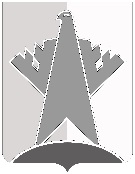 ПРЕДСЕДАТЕЛЬ ДУМЫ СУРГУТСКОГО РАЙОНАХанты-Мансийского автономного округа - ЮгрыПОСТАНОВЛЕНИЕ«22» апреля 2022 года		                                                                                           № 39         г. Сургут 	В соответствии с решениями Думы Сургутского района от 17 декабря 2021 года № 60 «О плане работы Думы Сургутского района на I полугодие 2022 года», от 27 февраля 2014 года № 485 «Об утверждении Положения о порядке внесения проектов решений Думы Сургутского района, перечне и формах, прилагаемых к ним документов»: 1. Провести 20 мая 2022 года очередное восьмое заседание Думы Сургутского района в 1100 часов, совместные заседания депутатских комиссий 18 мая 2022 года в 1100 часов. Место проведения заседаний: г. Сургут, 
ул. Энгельса, д. 10, каб. 219.2. Включить в проект повестки дня заседания Думы Сургутского района следующие вопросы:  2.1. О проекте решения Думы Сургутского района «Об исполнении бюджета Сургутского района за 2021 год».Докладчик: Нигматуллин Максим Эдуардович – заместитель главы Сургутского района.2.2. О проекте решения Думы Сургутского района «О внесении изменений в решение Думы Сургутского района от 05 марта 2011 года № 736 «О порядке предоставления гарантий лицам, замещающим муниципальные должности в Сургутском районе на постоянной основе».Докладчик: Ерошкина Светлана Алексеевна – председатель Контрольно-счетной палаты Сургутского района.2.3. О проекте решения Думы Сургутского района «Об условиях приватизации муниципального имущества Сургутского района».Докладчик: Маркова Юлия Витальевна – заместитель главы Сургутского района. 2.4. О проекте решения Думы Сургутского района «О списании муниципального имущества».Докладчик: Маркова Юлия Витальевна – заместитель главы Сургутского района. 2.5. О проекте решения Думы Сургутского района «О внесении изменений в решение Думы Сургутского района от 23 сентября 2015 года № 752 «Об утверждении Положения о департаменте управления муниципальным имуществом и жилищной политики администрации Сургутского района».Докладчик: Маркова Юлия Витальевна – заместитель главы Сургутского района. 2.6. О проекте решения Думы Сургутского района «О Порядке проведения конкурса по отбору кандидатур на должность главы Сургутского района».Докладчик: Марценковский Руслан Федорович – заместитель главы Сургутского района. 2.7. О проекте решения Думы Сургутского района «О внесении изменений в решение Думы Сургутского района от 22 сентября 2014 года № 581-нпа «Об утверждении Положения о порядке организации и проведения публичных слушаний в Сургутском районе».Докладчик: Марценковский Руслан Федорович – заместитель главы Сургутского района. 2.8. О проекте решения Думы Сургутского района «О внесении изменений в решение Думы Сургутского района от 24 мая 2016 года № 909 «Об утверждении Положения о размере должностного оклада, размерах ежемесячных и иных дополнительных выплат лицам, замещающим должности муниципальной службы, и порядке их осуществления».Докладчик: Марценковский Руслан Федорович – заместитель главы Сургутского района. 2.9. О проекте решения Думы Сургутского района «О внесении изменения в решение Думы Сургутского района от 26 сентября 2012 года № 241 «О Порядке организации и проведения отчёта начальника Отдела Министерства внутренних дел Российской Федерации по Сургутскому району перед Думой Сургутского района»;Докладчик: Савенков Алексей Исаевич – заместитель главы Сургутского района. 2.10. О проекте решения Думы Сургутского района «О внесении изменений в решение Думы Сургутского района от 29 сентября 2017 года № 223-нпа «Об утверждении программ комплексного развития систем коммунальной инфраструктуры городских и сельских поселений Сургутского района на период до 2040 года».Докладчик: Асадуллаев Муслим Асадуллаевич – заместитель главы Сургутского района – директор департамента жилищно-коммунального хозяйства, экологии, транспорта и связи администрации Сургутского района.2.11. О проекте решения Думы Сургутского района «Об утверждении состава Молодёжного парламента при Думе Сургутского района седьмого созыва».Докладчик: Шахшаев Алил Шамильевич – председатель организационного комитета по формированию Молодёжного парламента при Думе Сургутского района седьмого созыва, депутат Думы Сургутского района.  3. Рекомендовать лицам, указанным в пункте 2 настоящего постановления, обеспечить представление в Думу Сургутского района соответствующих документов по вносимым вопросам (включая электронный вариант) с визами согласующих инстанций (с учётом согласования в Думе Сургутского района) не позднее 04 мая 2022 года.Председатель Думы Сургутского района                                                                               В.А. ПолторацкийО созыве очередного восьмого заседания Думы Сургутского района